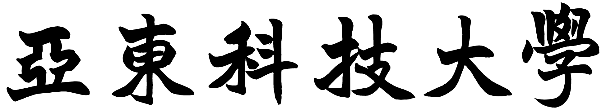      學年度整合型校務研究計畫申請書一、基本資料：	申請日期：     年    月    日二、計畫總構想說明：請重點說明本整合型計畫研究構想內容、整合情形，欲達成之目標或預期成果(計畫總構想說明以500-1,000字為原則)。研究構想內容。整合情形。欲達成之目標或預期成果。三、各項子計畫經費一覽表補助款整合型研究計畫最高補助總計十五萬元為限。總主持人須負責團隊研究計畫之規劃、協調、研究進度及成果之掌握，並須同時主持一件子計畫。整合型構想書申請至多3件子計畫。每位主持人以申請、執行一件整合型計畫(子計畫)為限。     學年度整合型校務研究計畫(子計畫)申請書一、基本資料：	申請日期：     年    月    日※每一子計畫請個別填寫申請書，並依序附於整合型校務研究計畫申請書後方。二、研究計畫摘要：請就本計畫要點作一概述，並依本計畫性質自訂關鍵詞。計畫中文摘要。(撰寫300-500字之間)三、研究計畫內容（含計畫摘要至少4頁以上）研究計畫之背景。請詳述本研究計畫所要探討或解決的問題、研究原創性、重要性、預期影響性及國內外有關本計畫之研究情況、重要參考文獻之評述等。如為連續性計畫應說明上年度研究進度。研究方法、進行步驟及執行進度。請分年列述：1.本計畫採用之研究方法與原因及其創新性。2.預計可能遭遇之困難及解決途徑。3.重要儀器之配合使用情形(若無可免)。預期完成之工作項目及成果。1.預期完成之工作項目。2.對於參與之工作人員，預期可獲之訓練。3.預期完成之研究成果（如實務應用績效、期刊論文、研討會論文、專書、技術報告、專利或技術移轉等質與量之預期成果）。4.學術研究、國家發展及其他應用方面預期之貢獻。(若無可免)四、經費預估表補助款整合型研究計畫各項子計畫補助總和最高十五萬元為限；相關之研究行政費，包括：諮詢費、鐘點費(講座)、交通費、材料費、印刷費、膳食費、雜支等。【計畫經費應依核定之預算項目使用，預算執行須依預算來源之期限內完成，並依本校會計室規定辦理請款及核銷作業。】     學年度個別型校務研究計畫申請書一、基本資料：	申請日期：     年    月    日※如有使用校務研究資料需求，請一併提出「亞東科技大學校務研究資料使用申請表」。二、研究計畫摘要：請就本計畫要點作一概述，並依本計畫性質自訂關鍵詞。計畫中文摘要。(撰寫300-500字之間)三、研究計畫內容（含計畫摘要至少4頁以上）研究計畫之背景。請詳述本研究計畫所要探討或解決的問題、研究原創性、重要性、預期影響性及國內外有關本計畫之研究情況、重要參考文獻之評述等。如為連續性計畫應說明上年度研究進度。研究方法、進行步驟及執行進度。請分年列述：1.本計畫採用之研究方法與原因及其創新性。2.預計可能遭遇之困難及解決途徑。3.重要儀器之配合使用情形(若無可免)。預期完成之工作項目及成果。1.預期完成之工作項目。2.對於參與之工作人員，預期可獲之訓練。3.預期完成之研究成果（如實務應用績效、期刊論文、研討會論文、專書、技術報告、專利或技術移轉等質與量之預期成果）。4.學術研究、國家發展及其他應用方面預期之貢獻。(若無可免)四、經費預估表補助款個別型研究計畫最高補助五萬元為限；相關之研究行政費，包括：諮詢費、鐘點費、交通費、材料費、印刷費、膳食費、雜支等。【計畫經費應依核定之預算項目使用，預算執行須依預算來源之期限內完成，並依本校會計室規定辦理請款及核銷作業。】整合型計畫名稱整合型計畫名稱總主持人總主持人姓　名姓　名單位/職稱單位/職稱單位/職稱總主持人總主持人聯絡方式聯絡方式e-mail:e-mail:e-mail:e-mail:e-mail:聯絡方式聯絡方式校內分機：校內分機：手機：09XX - XXX - XXX手機：09XX - XXX - XXX手機：09XX - XXX - XXX子計畫名稱子計畫名稱子計畫主持人子計畫主持人姓　名姓　名單位/職稱單位/職稱單位/職稱子計畫主持人子計畫主持人子計畫名稱子計畫名稱子計畫主持人子計畫主持人姓　名姓　名單位/職稱單位/職稱單位/職稱子計畫主持人子計畫主持人子計畫名稱子計畫名稱子計畫主持人子計畫主持人姓　名姓　名單位/職稱單位/職稱單位/職稱子計畫主持人子計畫主持人執行期間執行期間自民國     年    月    日起至民國     年    月    日自民國     年    月    日起至民國     年    月    日自民國     年    月    日起至民國     年    月    日自民國     年    月    日起至民國     年    月    日自民國     年    月    日起至民國     年    月    日研究範圍研究範圍□校務管理 □校務分析 □教學品質 □師生績效 □其他：□校務管理 □校務分析 □教學品質 □師生績效 □其他：□校務管理 □校務分析 □教學品質 □師生績效 □其他：□校務管理 □校務分析 □教學品質 □師生績效 □其他：□校務管理 □校務分析 □教學品質 □師生績效 □其他：與學校中長程發展計畫之連結與學校中長程發展計畫之連結計畫名稱：　　　　　　　　
(請參閱校務發展計畫書中「校務發展計畫內涵」)計畫名稱：　　　　　　　　
(請參閱校務發展計畫書中「校務發展計畫內涵」)計畫名稱：　　　　　　　　
(請參閱校務發展計畫書中「校務發展計畫內涵」)計畫名稱：　　　　　　　　
(請參閱校務發展計畫書中「校務發展計畫內涵」)計畫名稱：　　　　　　　　
(請參閱校務發展計畫書中「校務發展計畫內涵」)申請補助經費申請補助經費新台幣          元（整合型最高補助十五萬元。）新台幣          元（整合型最高補助十五萬元。）新台幣          元（整合型最高補助十五萬元。）新台幣          元（整合型最高補助十五萬元。）新台幣          元（整合型最高補助十五萬元。）申請流程申請流程計畫主持人(簽章) → 單位主管 → 學院長/一級行政主管 → 
主任秘書 → 副校長 → 校長 → 召開委員會審查。計畫主持人(簽章) → 單位主管 → 學院長/一級行政主管 → 
主任秘書 → 副校長 → 校長 → 召開委員會審查。計畫主持人(簽章) → 單位主管 → 學院長/一級行政主管 → 
主任秘書 → 副校長 → 校長 → 召開委員會審查。計畫主持人(簽章) → 單位主管 → 學院長/一級行政主管 → 
主任秘書 → 副校長 → 校長 → 召開委員會審查。計畫主持人(簽章) → 單位主管 → 學院長/一級行政主管 → 
主任秘書 → 副校長 → 校長 → 召開委員會審查。結案報告結案報告請依亞東學報格式撰寫，須達4頁(含)以上，並與申請書內容有50%以上的差別。請依亞東學報格式撰寫，須達4頁(含)以上，並與申請書內容有50%以上的差別。請依亞東學報格式撰寫，須達4頁(含)以上，並與申請書內容有50%以上的差別。請依亞東學報格式撰寫，須達4頁(含)以上，並與申請書內容有50%以上的差別。請依亞東學報格式撰寫，須達4頁(含)以上，並與申請書內容有50%以上的差別。審核結果審核結果通過(核定金額　萬元)   未通過   （由校務研究委員會填寫）通過(核定金額　萬元)   未通過   （由校務研究委員會填寫）通過(核定金額　萬元)   未通過   （由校務研究委員會填寫）通過(核定金額　萬元)   未通過   （由校務研究委員會填寫）通過(核定金額　萬元)   未通過   （由校務研究委員會填寫）計畫主持人單位主管單位主管主任秘書主任秘書副校長校長學院長/一級行政主管學院長/一級行政主管編號總（子）主持人執行單位職稱總（子）計畫名稱申請金額123合計總金額合計總金額合計總金額合計總金額合計總金額子計畫名稱子計畫主持人姓　名姓　名單位/職稱單位/職稱子計畫主持人聯絡方式e-mail:e-mail:e-mail:e-mail:聯絡方式校內分機：校內分機：手機：09XX - XXX - XXX手機：09XX - XXX - XXX共同主持人姓　名姓　名單位/職稱單位/職稱共同主持人共同主持人執行期間自民國     年    月    日起至民國     年    月    日自民國     年    月    日起至民國     年    月    日自民國     年    月    日起至民國     年    月    日自民國     年    月    日起至民國     年    月    日申請補助經費新台幣          元（整合型計畫之子計畫經費補助總和最高十五萬元。）新台幣          元（整合型計畫之子計畫經費補助總和最高十五萬元。）新台幣          元（整合型計畫之子計畫經費補助總和最高十五萬元。）新台幣          元（整合型計畫之子計畫經費補助總和最高十五萬元。）申請流程子計畫主持人(簽章) → 總主持人 → 單位主管 → 學院長/一級行政主管 → 依序附於整合型校務研究計畫申請書後方 → 召開委員會審查。子計畫主持人(簽章) → 總主持人 → 單位主管 → 學院長/一級行政主管 → 依序附於整合型校務研究計畫申請書後方 → 召開委員會審查。子計畫主持人(簽章) → 總主持人 → 單位主管 → 學院長/一級行政主管 → 依序附於整合型校務研究計畫申請書後方 → 召開委員會審查。子計畫主持人(簽章) → 總主持人 → 單位主管 → 學院長/一級行政主管 → 依序附於整合型校務研究計畫申請書後方 → 召開委員會審查。結案報告請依亞東學報格式撰寫，須達4頁(含)以上，並與申請書內容有50%以上的差別。請依亞東學報格式撰寫，須達4頁(含)以上，並與申請書內容有50%以上的差別。請依亞東學報格式撰寫，須達4頁(含)以上，並與申請書內容有50%以上的差別。請依亞東學報格式撰寫，須達4頁(含)以上，並與申請書內容有50%以上的差別。審核結果通過　　　　　　　未通過   （由校務研究委員會填寫）通過　　　　　　　未通過   （由校務研究委員會填寫）通過　　　　　　　未通過   （由校務研究委員會填寫）通過　　　　　　　未通過   （由校務研究委員會填寫）子計畫主持人子計畫主持人總主持人總主持人單位主管學院長/一級行政主管會計科目項目數量單 價金   額經費使用說明業務費-其他費用諮詢費僅可支付校外專家學者，校內人員不得支領。需編列補充保費2.11%。業務費-其他費用鐘點費(講座)同一小時只可報支給一位，不可同時支領。需編列補充保費2.11%。業務費-其他費用交通費至校外參加及辦理活動之車資。業務費-其他費用材料費辦理課程之材料費，須與教學相關。請詳列品項、單價及數量。單價不超過3,000元，單張發票總金額不可超過20,000元；發票總金額超過5,000元請檢附佐證資料。業務費-其他費用印刷費核實報支，請附3~5張印刷資料。單張發票超過300元，需經校長審核。業務費-其他費用膳食費餐點單價上限100元。業務費-其他費用雜支核實報支，單價如以「一批」填寫，請附明細表。辦公事務費用，如文具用品、紙張、郵資、資訊耗材、資料夾。單價不超過3,000元，單張發票總金額不可超過20,000元，發票總金額超過5,000元請檢附佐證資料。合　計計畫名稱計畫名稱計畫主持人計畫主持人姓　名姓　名單位/職稱單位/職稱單位/職稱計畫主持人計畫主持人聯絡方式聯絡方式e-mail:e-mail:e-mail:e-mail:e-mail:聯絡方式聯絡方式校內分機：校內分機：手機：09XX - XXX - XXX手機：09XX - XXX - XXX手機：09XX - XXX - XXX共同主持人共同主持人姓　名姓　名單位/職稱單位/職稱單位/職稱共同主持人共同主持人共同主持人共同主持人執行期間執行期間自民國     年    月    日起至民國     年    月    日自民國     年    月    日起至民國     年    月    日自民國     年    月    日起至民國     年    月    日自民國     年    月    日起至民國     年    月    日自民國     年    月    日起至民國     年    月    日研究範圍研究範圍□校務管理 □校務分析 □教學品質 □師生績效 □其他：□校務管理 □校務分析 □教學品質 □師生績效 □其他：□校務管理 □校務分析 □教學品質 □師生績效 □其他：□校務管理 □校務分析 □教學品質 □師生績效 □其他：□校務管理 □校務分析 □教學品質 □師生績效 □其他：與學校中長程發展計畫之連結與學校中長程發展計畫之連結計畫名稱：　　　　　　　　
(請參閱校務發展計畫書中「校務發展計畫內涵」)計畫名稱：　　　　　　　　
(請參閱校務發展計畫書中「校務發展計畫內涵」)計畫名稱：　　　　　　　　
(請參閱校務發展計畫書中「校務發展計畫內涵」)計畫名稱：　　　　　　　　
(請參閱校務發展計畫書中「校務發展計畫內涵」)計畫名稱：　　　　　　　　
(請參閱校務發展計畫書中「校務發展計畫內涵」)申請補助經費申請補助經費新台幣          元（個別型最高補助五萬元）新台幣          元（個別型最高補助五萬元）新台幣          元（個別型最高補助五萬元）新台幣          元（個別型最高補助五萬元）新台幣          元（個別型最高補助五萬元）申請流程申請流程計畫主持人(簽章) → 單位主管 → 學院長/一級行政主管 → 
主任秘書 → 副校長 → 校長 → 召開委員會審查。計畫主持人(簽章) → 單位主管 → 學院長/一級行政主管 → 
主任秘書 → 副校長 → 校長 → 召開委員會審查。計畫主持人(簽章) → 單位主管 → 學院長/一級行政主管 → 
主任秘書 → 副校長 → 校長 → 召開委員會審查。計畫主持人(簽章) → 單位主管 → 學院長/一級行政主管 → 
主任秘書 → 副校長 → 校長 → 召開委員會審查。計畫主持人(簽章) → 單位主管 → 學院長/一級行政主管 → 
主任秘書 → 副校長 → 校長 → 召開委員會審查。結案報告結案報告請依亞東學報格式撰寫，須達4頁(含)以上，並與申請書內容有50%以上的差別。請依亞東學報格式撰寫，須達4頁(含)以上，並與申請書內容有50%以上的差別。請依亞東學報格式撰寫，須達4頁(含)以上，並與申請書內容有50%以上的差別。請依亞東學報格式撰寫，須達4頁(含)以上，並與申請書內容有50%以上的差別。請依亞東學報格式撰寫，須達4頁(含)以上，並與申請書內容有50%以上的差別。審核結果審核結果通過(核定金額　萬元)   未通過   （由校務研究委員會填寫）通過(核定金額　萬元)   未通過   （由校務研究委員會填寫）通過(核定金額　萬元)   未通過   （由校務研究委員會填寫）通過(核定金額　萬元)   未通過   （由校務研究委員會填寫）通過(核定金額　萬元)   未通過   （由校務研究委員會填寫）計畫主持人單位主管單位主管主任秘書主任秘書副校長校長學院長/一級行政主管學院長/一級行政主管會計科目項目數量單 價金   額經費使用說明業務費-其他費用諮詢費僅可支付校外專家學者，校內人員不得支領。需編列補充保費2.11%。業務費-其他費用鐘點費(講座)同一小時只可報支給一位，不可同時支領。需編列補充保費2.11%。業務費-其他費用交通費至校外參加及辦理活動之車資。業務費-其他費用材料費辦理課程之材料費，須與教學相關。請詳列品項、單價及數量。單價不超過3,000元，單張發票總金額不可超過20,000元；發票總金額超過5,000元請檢附佐證資料。業務費-其他費用印刷費核實報支，請附3~5張印刷資料。單張發票超過300元，需經校長審核。業務費-其他費用膳食費餐點單價上限100元。業務費-其他費用雜支核實報支，單價如以「一批」填寫，請附明細表。辦公事務費用，如文具用品、紙張、郵資、資訊耗材、資料夾。單價不超過3,000元，單張發票總金額不可超過20,000元，發票總金額超過5,000元請檢附佐證資料。合　計